                                          					                     MESQUITE HOUSING DIVISION              							     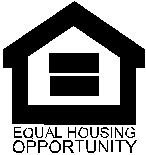 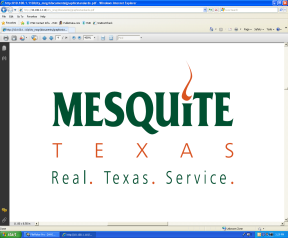 PHONE  972.216.6424     FAX 972.216.6429SECTION 8 APPLICATION FOR RECERTIFICATIONIF YOU OR A MEMBER OF YOUR HOUSEHOLD REQUIRES ASSISTANCE OR A REASONABLE ACCOMMODATION IN COMPLETING THIS APPLICATION AND/OR MEETING ATTENDANCE, PLEASE CONTACT YOUR COUNSELOR PRIOR TO THE MEETING DATE.    NAME   _______________________________________    ______________________      _________________________________               		   Please Print				    			       Phone Number				         Email AddressADDRESS   ________________________________________________________________________________________________                                  Street                                                                         City                                                                   State                                                     Zip CodeHousehold Composition – Please list all persons who will be living as part of the household. Use an additional page if necessary.   *Participants are not required to disclose being disabled. However, benefits for disabled household members cannot be provided unless the participant discloses being disabled.1.   Household Composition Cont’d.a.     Yes	   No      Are you married (legal or common-law)? Please list name of spouse _____________________________________________________Answer the following questions if you are married (legal or common-law):        Yes	   No      Does your spouse live with you? If not, where does your spouse live? ____________________________________________________ Yes	   No      Is your spouse temporarily absent from your home (due to employment, illness, incarceration, etc.)?    Yes	   No      If your spouse does not live with you, are you separated?         b.     Yes	   No     Are you single, divorced, or widowed?c.     Yes	   No     Are any household members full time students?  If yes, please list family members below (include all ages).	 2.    Child Care Expenses: Yes	 No    Do you pay for Child Care while you work, attend school, or seek employment?  If yes, to whom are expenses paid? ____________________________________ How much is paid per month? ________________________________________   Address of the Child Care provider: ______________________________________________ Phone # ___________________ Fax #: _______________________  b.   Yes     No      Does any organization help to pay for child care (ex. CCMS)?       If yes, which organization? _________________________________________   How much is reimbursed/paid by the organization? _______________________   3.    Income – Please indicate by checking “yes” or no” if any of these types of income are received by any member(s) of the household.  List ALL income earned              	        or received by everyone living in the household, regardless of age.  Please list the full amount of income before any deductions.  Yes   No     Did you or any other member of your household file income taxes in the past twelve months?  Please provide a copy of the Income Tax statement.  Yes   No    Do you or any other member of your household plan to file income taxes in the following twelve months?  4.    Assets – Do any household members have assets or receive income from assets? Check “yes” or “no” and complete all that apply to the household: Yes   No      Has any asset been given away or sold for less than its fair market value in the past 2 years? (Real Estate, etc.)            If yes, specify asset: __________________________________   What was the market value? ___________ How much did you receive? ____________________How much interest or other income have you received from assets in the past year? ______________________________________________________________5.   General Medical or Disability Information:    Yes     No    Does anyone in your household require assistance or special accommodations from the Housing Division because of a disability?   			          	   If yes, please specify household member(s): ______________________________________________________________________________ b.     Yes     No    Do any Elderly or Disabled household member(s) require a Live-In Aid?				    If yes, please specify household member(s):  _____________________________________________________________________________       c.     Yes    No    Do you pay for attendant care or auxiliary apparatus’  for a disabled  member of the  household in order to  enable them, or  another 	  				   family member, to work?					   If yes, please specify household member(s):  ______________________________________________________________________________6.   Medical and Disability Expenses – COMPLETE  ONLY IF THE HEAD OF HOUSEHOLD OR SPOUSE IS DISABLED OR 62 YEARS OF AGE OR OLDER.  a. 	 Yes      No       Do you have any out of  pocket medical  expenses that will not be  reimbursed by Insurance,  Medicare,  Medicaid,  or another  outside 					    source:     If yes, please list all medical expenses the family anticipates paying during the next 12 months that will NOT be reimbursed by insurance or another outside source. DO NOT include life or burial insurance premiums.7.    Additional Questions:       a.     Yes     No	  Have you ever lived in Public Housing, participated in a Housing Choice Voucher Program (Section 8) through another agency, or lived in 					  any other government subsidized housing?   					  If yes, when? _______________________________ Where? ___________________________________________________________________        b.    Yes      No	  Are you or any other household member(s) a current abuser or addict of a controlled substance, or currently engaging in the illegal use 						  of drugs and/or abuse of alcohol?c.   Yes      No	  Have you or any other household member(s) been ARRESTED or CONVICTED for the illegal manufacture or distribution of a controlled           				  substance?       				  If yes, please state member(s) name:  _____________________________________________________________________________________ What was the charge or conviction? __________________________ What county and/or state? _____________________________________d.   Yes     No	 Have you or any other household member(s) been ARRESTED for or CONVICTED of any criminal activities in the past five years including 				 drug-related offenses)?        			            If yes, please state member(s) name: ______________________________________________________________________________________				 What was the charge or conviction? ___________________________ What county and/or state? ____________________________________e.   Yes     No     Do you or any other household member(s) have to register as a sex offender?   Name(s):  ________________________________________  f.   Yes      No	  Have you received or been issued any lease violations or evictions in the past year from your owner/landlord/manager?       If yes, please explain (you must provide any copies of lease violations to the Mesquite Housing Division):  _____________________________________________________________________________________________________________________ 8.   What utilities are you currently responsible for?         a.	If utilities are not in your name, please list whose name they are in.   ___________________________________________________________________________      b.  What is the relationship to the Head of Household?  _________________________________________________________________________________________    All information provided on this application and at the interview is subject to verification. All family members age 18 or older should review the information on this form, the Federal Privacy Act, and all required releases which MUST be signed in order to be considered for housing.WARNING:  TITLE 18, SECTION 1001 OF THE UNITED STATES CODE, STATES THAT A PERSON IS GUILTY OF A FELONY FOR KNOWINGLY AND WILLINGLY MAKING FALSE OR FRAUDULENT STATEMENTS TO ANY DEPARTMENT OR AGENCY OF THE UNITED STATES AS TO ANY MATTER WITHIN ITS JURISDICTION.By my signature below, I do swear and attest that all information on this application is true and correct. I understand that I must report any changes in income, assets, family composition, address, or phone number to the Housing Authority within 30 days of such change.  By my signature, I grant permission for the Housing Authority to verify information necessary to determine my eligibility for housing. I further understand that false or incomplete statements are grounds for denial of this application._____________________________________________         _____________________                       _______________________________________________     ____________________Signature of Head of Household			       Date		                                   Signature of Spouse / Co-head			      Date_____________________________________________         _____________________                        _______________________________________________     ___________________Signature of Other Adult				       Date		                                   Signature of Other Adult				       DateEmergency Contact Information:   Name:_______________________________    Relationship:______________________   Phone No. ___________________________     Filename:[APPLICATION FOR RECT]  js 02/2013 Household Member Name       First                   Mi                      LastID orDrivers License #Social Security NumberRelation to Head of HouseholdSexRaceBirth Date (Including Year)Current AgeDisabled (Y/N)*First / Last Name ofAbsent ParentHEAD OF HOUSEHOLDNAME OF STUDENTAGENAME OF SCHOOLCITY / STATEType of IncomeYesNoName of Family Member Receiving IncomeSourceSourceSourceSourceSourceAmountFrequency (hourly, weekly, bi-weekly, monthly, etc)Date Income StartedWages or EmploymentEmployer:Employer:Employer:Employer:Phone # of Employer:Wages or EmploymentEmployer Address:Employer Address:Employer Address:Employer Address:Fax # of Employer:Wages or EmploymentEmployer:Employer:Employer:Employer:Phone # of Employer:Wages or EmploymentEmployer Address:Employer Address:Employer Address:Employer Address:Fax # of Employer:Military IncomeSelf-Employment Income (ex. lawn care, hair stylist, baby sitting, adult care, etc)(ex. lawn care, hair stylist, baby sitting, adult care, etc)(ex. lawn care, hair stylist, baby sitting, adult care, etc)(ex. lawn care, hair stylist, baby sitting, adult care, etc)(ex. lawn care, hair stylist, baby sitting, adult care, etc)Temporary/Sporadic IncomeCyclical or Seasonal WorkUnemployment Benefits3.   Continued:   Income – List ALL income earned or received by everyone living in the household, regardless of age.  3.   Continued:   Income – List ALL income earned or received by everyone living in the household, regardless of age.  3.   Continued:   Income – List ALL income earned or received by everyone living in the household, regardless of age.  3.   Continued:   Income – List ALL income earned or received by everyone living in the household, regardless of age.  3.   Continued:   Income – List ALL income earned or received by everyone living in the household, regardless of age.  3.   Continued:   Income – List ALL income earned or received by everyone living in the household, regardless of age.  3.   Continued:   Income – List ALL income earned or received by everyone living in the household, regardless of age.  3.   Continued:   Income – List ALL income earned or received by everyone living in the household, regardless of age.  3.   Continued:   Income – List ALL income earned or received by everyone living in the household, regardless of age.  3.   Continued:   Income – List ALL income earned or received by everyone living in the household, regardless of age.  3.   Continued:   Income – List ALL income earned or received by everyone living in the household, regardless of age.  3.   Continued:   Income – List ALL income earned or received by everyone living in the household, regardless of age.  Type of IncomeYesNoName of Family Member Receiving IncomeSourceSourceSourceSourceSourceAmountFrequency (hourly, weekly, bi-weekly, monthly, etc)Date Income StartedChild SupportChild’s Name:CIN :                        CIN :                         STATE:Non-Custodial Parent Name (First and Last):Non-Custodial Parent Name (First and Last):Child SupportChild’s Name:CIN :                        CIN :                          STATE:Non-Custodial Parent Name (First and Last):Non-Custodial Parent Name (First and Last):Pension/RetirementCompany/Organization:Company/Organization:Company/Organization:Phone #:Phone #:Social SecurityName of Family Member(s)Name of Family Member(s)Name of Family Member(s)Name of Family Member(s)Name of Family Member(s)Name of Family Member(s)SSIName of Family Member(s)Name of Family Member(s)Name of Family Member(s)Name of Family Member(s)Name of Family Member(s)Name of Family Member(s)TANFName of Family Member(s)Name of Family Member(s)Name of Family Member(s)Name of Family Member(s)Name of Family Member(s)Name of Family Member(s)AlimonyName of Family Member(s)Name of Family Member(s)Food StampsName of Family Member(s)Name of Family Member(s)Veterans Admin.Regular Contributions or Gifts (ex. Someone helps with bills, buying food, buying items such as cleaning products or hygiene items, etc)(ex. Someone helps with bills, buying food, buying items such as cleaning products or hygiene items, etc)(ex. Someone helps with bills, buying food, buying items such as cleaning products or hygiene items, etc)(ex. Someone helps with bills, buying food, buying items such as cleaning products or hygiene items, etc)Student Financial Assistance (ex. Scholarships, Grants, Work Study, etc.)(ex. Scholarships, Grants, Work Study, etc.)(ex. Scholarships, Grants, Work Study, etc.)(ex. Scholarships, Grants, Work Study, etc.)Lump Sum PaymentsWorkers CompensationType of AssetYesNoName of Family Member with AssetBank Name (Location of Asset if not held in a Bank)Account No.Approx. Value of Asset    Checking AccountSavings AccountCertificate(s) of DepositTrustsReal EstateStocks/BondsCompany Retirement or Pension FundInsurance SettlementsIRA, 401(k), or other similar retirement savingsOther   (please specify)___________________Type of Expense                        AddressPhone #           Fax #Anticipated Monthly AmountMedical Insurance(s)   _______________$Prescription Medication(s)    Pharmacy Name:  _________________    Pharmacy Name:  _________________$Copayment(s) or other expenses    Doctor’s  Name ______________________    Doctor’s Name  ______________________$   Yes    No    ELECTRIC  PROVIDER:________________   Yes   No TRASH        Yes   No   WATER    Yes   No   SEWER       Yes   No  GAS   